1Welcome and organizational matters2Attendance: ETRTO :N. de Mahieu, M. Munster M. Calvitti, L. Garro, Marie-Pierre Reinert, S. Miller, Abdul Ghani Soufi, CATARC :Xu Tianchu, Mr Zhubin, 3Competition law guidelines Reminded4Approval of the agendaApproved5Review CATARC questions regarding test blocksCATARC presented their concern as per annex 1.ETRTO reviewed it and provided the experience from the other test centers.The conclusion is that the CATARC proposed test sequence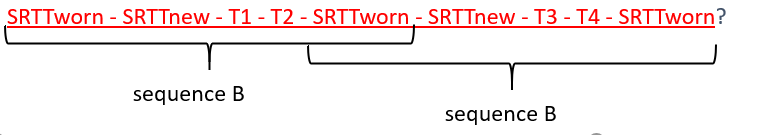 is a solution also used by other test centers.CATARC received well the ETRTO experience and agreed that the concern is now solved.